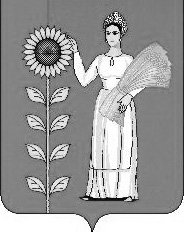 СОВЕТ ДЕПУТАТОВ СЕЛЬСКОГО ПОСЕЛЕНИЯТИХВИНСКИЙ СЕЛЬСОВЕТДобринского муниципального района Липецкой областиРоссийской Федерации33-я сессия VI созываР Е Ш Е Н И Е04.05.2023 г.                    д.Большая Плавица                      №127-рс О выдвижении кандидатур членов участковых избирательных комиссий избирательных участков №№04-28, 04-29 срока полномочий 2023-2028 г.г. с правом решающего голоса на территории  Добринского района Липецкой области	Рассмотрев предложения по кандидатурам для назначения членами участковых избирательных комиссий избирательных участков №№04-28, 04-29 срока полномочий 2023-2028 г.г. с правом решающего голоса, в соответствии с пунктом 4 статьи 27 Федерального закона «Об основных гарантиях избирательных прав и права на участие в референдуме граждан Российской Федерации», частью 3 статьи 5 Закона Липецкой области «О статусе, порядке формирования и полномочиях территориальных и участковых избирательных комиссий в Липецкой области», статьей 39 Устава  сельского поселения Тихвинский сельсовет, Совет депутатов сельского поселения Тихвинский сельсоветРЕШИЛ:	1. Выдвинуть для назначения членом участковой избирательной комиссии избирательного участка №04-28 срока полномочий 2023-2028 г.г. с правом решающего голоса на территории Добринского района Липецкой области кандидатуру:1.1. Кондратовой Веры  Викторовны, дата рождения 29 августа 1969 года, образование  среднее общее, пенсионер.        2. Выдвинуть для назначения членом участковой избирательной комиссии избирательного участка №04-29 срока полномочий 2023-2028 г.г. с правом решающего голоса на территории Добринского района Липецкой области кандидатуру:1.1.Сигорской Елены Викторовны, дата рождения 28 апреля 1973 года, образование высшее профессиональное,  администрация сельского поселения Тихвинский сельсовет, специалист 1 разряда.	3. Определить очередность кандидатур в состав участковой избирательной комиссии в соответствии с их размещением в настоящем решении.	4. Направить настоящее решение в территориальную комиссию Добринского муниципального района Липецкой области.	5. Настоящее решение вступает в силу со дня его принятия.Председатель Совета депутатов                                                                                     сельского поселения                                                                                                                     Тихвинский сельсовет                                                         В.И.Макаричева